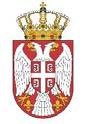 Република СрбијаОпштина АлександровацОпштинска управаОдељење за инспекцијске пословеИнспекција за саобраћај и путевеЗакон о превозу путника у друмском саобраћају ("Сл. гласник РС"бр.68/15)Датум:Надзирани субјекат:Предмет контроле:ВАНЛИНИЈСКИ ПРЕВОЗ путника и ствариПрисутно лице:                                                                            Инспектор за саобраћај и путеве______________________                                                                        Марија Лачњевац1.Превозник обавља ванлинијски превоз путника и ствари на□ Да□ Неоснову писаног уговора закљученогса корисником превоза,Надзирани субјект за који је одговор на питања под тач. 1Надзирани субјект за који је одговор на питања под тач. 1негативан, сматра се нерегистрованим и надзор се врши у складу санегативан, сматра се нерегистрованим и надзор се врши у складу саодредбом члана 33. Закона о инспекцијском надзору и Законом оодредбом члана 33. Закона о инспекцијском надзору и Законом опревозу путника у друмском саобраћајупревозу путника у друмском саобраћају2.Превозник  је  уговором  утврдио  релацију  превоза  са□ Да - 2□ Не -0утврђеним полазиштем3.Превозник је уговором утврдио време обављања превоза□ Да - 2□ Не - 04.Превозник је уговором утврдио цену превоза□ Да - 2□ Не - 05.Превозник  је  уговорм  утврдио  место  пријема  и  место□ Да - 2□ Не - 0укрцавања и искрцавања путника, односно места утовара иистовара ствари6.Превозник поседује најмање једно регистровано возило за□ Да - 2□ Не - 0ванлинијски превоз8.У аутобусу којим се обавља ванлинијски превоз путника□ Да - 2□ Не - 0налази се примерак уговора на основу којег се тај превоз иврши9.  У аутобусу којим се обавља ванлинијски превоз путника9.  У аутобусу којим се обавља ванлинијски превоз путника9.  У аутобусу којим се обавља ванлинијски превоз путника□ Да - 2□ Да - 2□ Да - 2□ Не - 0□ Не - 0налазе се општи услови превозаналазе се општи услови превоза10. У доњем десном углу ветробранског стакла аутобуса којим10. У доњем десном углу ветробранског стакла аутобуса којим10. У доњем десном углу ветробранског стакла аутобуса којим□ Да - 2□ Да - 2□ Да - 2□ Не - 0□ Не - 0се врши ванлинијски превоз путника видно је истакнутсе врши ванлинијски превоз путника видно је истакнутсе врши ванлинијски превоз путника видно је истакнутнатпис “СЛОБОДНА ВОЖЊА”натпис “СЛОБОДНА ВОЖЊА”11. Списак путника за који је превоз уговорен је закључен и11. Списак путника за који је превоз уговорен је закључен и11. Списак путника за који је превоз уговорен је закључен и□ Да - 2□ Да - 2□ Да - 2□ Не - 0□ Не - 0оверен печатом превозника пре отпочињања превозаоверен печатом превозника пре отпочињања превозаоверен печатом превозника пре отпочињања превоза12. У возилу, које обавља ванлинијски превоз путника и ствари,12. У возилу, које обавља ванлинијски превоз путника и ствари,12. У возилу, које обавља ванлинијски превоз путника и ствари,□ Да - 2□ Да - 2□ Да - 2□ Не - 0□ Не - 0налази се уговор о раду возача или потврда да је возачналази се уговор о раду возача или потврда да је возачналази се уговор о раду возача или потврда да је возачзапослен код превозника који обавља ванлинијски превоззапослен код превозника који обавља ванлинијски превоззапослен код превозника који обавља ванлинијски превозРЕЗУЛТАТ НАДЗОРА У БОДОВИМА:РЕЗУЛТАТ НАДЗОРА У БОДОВИМА:РЕЗУЛТАТ НАДЗОРА У БОДОВИМА:РЕЗУЛТАТ НАДЗОРА У БОДОВИМА:Могући број бодоваБројБројБројМогући број бодова2020РЕЗУЛТАТ НАДЗОРА У БОДОВИМА:РЕЗУЛТАТ НАДЗОРА У БОДОВИМА:РЕЗУЛТАТ НАДЗОРА У БОДОВИМА:РЕЗУЛТАТ НАДЗОРА У БОДОВИМА:Степен ризикаРаспон бодоваРаспон бодоваРаспон бодоваНезнатан19-2019-20Низак20-2220-22Средњи10 - 1810 - 18Висок4 - 8Критичан0 - 2незнатаннезнатаннезнатан□Степен ризика у односу на остварен број бодоваСтепен ризика у односу на остварен број бодованизакнизакнизак□Степен ризика у односу на остварен број бодоваСтепен ризика у односу на остварен број бодовасредњисредњисредњи□високвисоквисок□критичанкритичанкритичан□